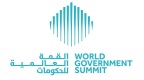 Feb. 13, 2019 09:18 UTCWGS 2019：迪拜世界政府峰会开创新纪元Tony Robbins宣布与阿联酋政府开展养活10亿人的人道主义项目克里斯蒂娜·拉加德称，由于人工智能对就业的负面影响，女性相比男性面临更大挑战巴基斯坦总理伊姆兰·汗呼吁全世界精英献计献策教皇方济各峰会致辞，Sheikh Abdulla殿下：宗教信仰从来不是极端主义的借口阿联酋大学将从下个学年起学习教皇与阿兹哈清真寺大伊玛目签署的《人类博爱文件》阿联酋迪拜--(BUSINESS WIRE)-- (美国商业资讯)--今天在迪拜召开的第七届世界政府峰会(WGS 2019)的首日，来自世界一些主要决策者和首脑的一系列公告和意向声明为新时代包容开创了新纪元。在为期三天峰会的首日，领导力专家、企业家、慈善家Tony Robbins宣布，目前他正与阿联酋领导层就一个可养活10亿人的人道主义项目开展合作，成为当日的一大亮点。国际货币基金组织(IMF)总裁克里斯蒂娜·拉加德(Christine Lagarde)在接受Richard Quest的采访时谈及对人工智能将重塑未来就业市场的普遍担忧，甚至称她自己的工作在不久的将来也会面临“调整”。巴基斯坦总理伊姆兰·汗(Imran Khan)大致说明了巴基斯坦在摆脱近年来一直困扰该国的贪腐阴影方面所面临的挑战，同时呼吁全世界的精英献计献策。教皇方济各通过视频向峰会观众致辞，他表示阿联酋为一个现代化的包容世界开启了历史性的崭新篇章。在教皇致辞之后，阿联酋外交与国际合作部长Sheikh Abdullah bin Zayed Al Nahyan殿下表示，今年2月教皇方济各与阿兹哈清真寺大伊玛目Ahmed At-Tayyeb博士阁下在阿联酋会面，并随后签署了《人类博爱文件》(Document for Human Fraternity)，从接下来的学年开始，阿联酋学校及大学都将学习该文件。为期三天的2019世界政府峰会在迪拜Madinat Jumeirah召开，将持续到2月12日。这一重大活动汇集了140个国家的4,000多名代表，包括各国与政府元首，以及30个国际组织的高层代表。*来源：AETOSWire免责声明：本公告之原文版本乃官方授权版本。译文仅供方便了解之用，烦请参照原文，原文版本乃唯一具法律效力之版本。ContactsAPCO Worldwide
Suzanne Samaan，ssamaan@apcoworldwide.comSource: World Government SummitSmart Multimedia Gallery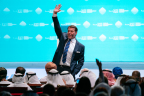  Photo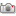 Entrepreneur, life coach and philanthropist Tony Robbins announces humanitarian project with UAE leadership to feed 1 billion people at World Government Summit in Dubai (Photo: AETOSWire) Logo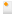 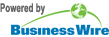 View this news release and multimedia online at:
http://www.businesswire.com/news/home/20190213005269/zh-CN